akreditace č. j.: MSMT-29904/2014-2-706Práce s diferencovanou třídouSeminář je pořádán ve spolupráci se vzdělávací agenturou EDUPRAXE s. r. o. Brno.Seminář je určen učitelům ZŠ a nižších ročníků víceletých gymnázií, kteří vyučují v diferencovaných třídách. Součástí semináře bude také prezentace výukových materiálů.Témata semináře:- Inkluzívní vzdělávání jako trend v současném vzdělávání.- Diferencovaná třída - typy žáků, jejich projevy ve vyučování, jejich potřeby a specifika práce s nimi.- Příprava učitele na vyučování v diferencované třídě.- Organizace vyučování v diferencované třídě, metody a formy práce - příklady dobré praxe.- Učební pomůcky a další podpůrné materiály pro práci s diferencovanou třídou.- Motivace žáků k diferencované práci a hodnocení diferencované práce.- Spolupráce učitele s asistentem pedagoga.Číslo akce:		55737Lektor:		Mgr. Lenka OndráčkováTermín:		18. 3. 2015 (středa)Čas:			14.00 - 17.30 hodinMísto:		Hodonín, Dobrovolského 4Cena pro pedagog. pracovníky škol a škol. zařízení: 	560,- KčCena pro ostatní: 							680,- KčKurzovné uhraďte nejpozději do 18. 3. 2015.Přihlašujte se nejpozději do 11. 3. 2015 poštou nebo prostřednictvím webových stránek www.ssshodonin.cz sekce Vzdělávací akce nebo použijte přihlášku na konci Informačního zpravodajeŠkola - uveďte přesný název školy podle zřizovací listinyAkceÚčastníciPřihlašování na vzdělávací programy je možné zasláním závazné přihlášky na adresu SSŠ a Zařízení pro DVPP Brno, pracoviště Hodonín, Dobrovolského 4, 695 01 Hodonín nebo elektronicky na e-mailovou adresu: info@ssshodonin.cz, popř. on-line prostřednictvím webových stránek www.ssshodonin.cz - sekce Vzdělávací akce. Všechny formy přihlášení budou považovány za závazné. Tímto se zavazuji uhradit kurzovné za přihlášené účastníky.V souladu s ustanovením § 5, odst. 2 zákona č. 101/2000 Sb., o ochraně osobních údajů, v platném znění, souhlasím s tím, aby moje osobní údaje, které tímto poskytuji SSŠ a Zařízení pro DVPP Brno, byly používány pouze pro účely zpracování agendy související s touto přihláškou.V .................................................... dne ................................. Podpis:.................................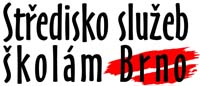 Závazná přihláška Název Adresa PSČ, obec IČ DIČ E-mail Telefon Název Termín Místo konání č. Datum narození Titul, jméno a příjmení Platba: FA x hotově 1 2 3 4